Хозяйственно-бытовое обслуживание воспитанниковВ ДОУ имеются отдельные специализированные помещения, предназначенные для поочередного использования группами (, логопедический кабинет).Учреждение оснащено необходимым оборудованием, отвечающим требованиям стандартов, технических условий, других нормативных документов и обеспечивающими надлежащее качество предоставляемых услуг. Учреждение обеспечено всеми средствами коммунально-бытового обслуживания и оснащено телефонной связью, интернетом.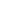 Учреждение имеет сопутствующие помещения (медицинские, пищеблок, прачечная и т.д.), а также служебно-бытовые помещения для персонала. Указанные помещения отвечают санитарно-эпидемиологическим требованиям, обеспечивающим условия для разных видов двигательной, игровой и умственной активности детей, отвечают принятым СанПин, правилам противопожарной безопасности, и защищены от воздействия факторов, отрицательно влияющих на качество предоставляемых услуг (повышенной/пониженной температуры, влажности воздуха, запыленности, загрязненности, шума, вибрации и т.д.)Оборудование используются строго по назначению в соответствии с эксплуатационными документами, содержится в технически исправном состоянии. Пригодность к эксплуатации специального оборудования, приборов и аппаратуры подтверждается проверкой. Периодичность проверки оборудования определяется его эксплуатационными документами, либо (при отсутствии четкого указания данного параметра в эксплуатационных документах) документом, регламентирующим работу учреждения.Неисправное оборудование заменяется, ремонтируется (если они подлежат ремонту) или изымается из эксплуатации. Пригодность к эксплуатации отремонтированного оборудования подтверждается проверкой.